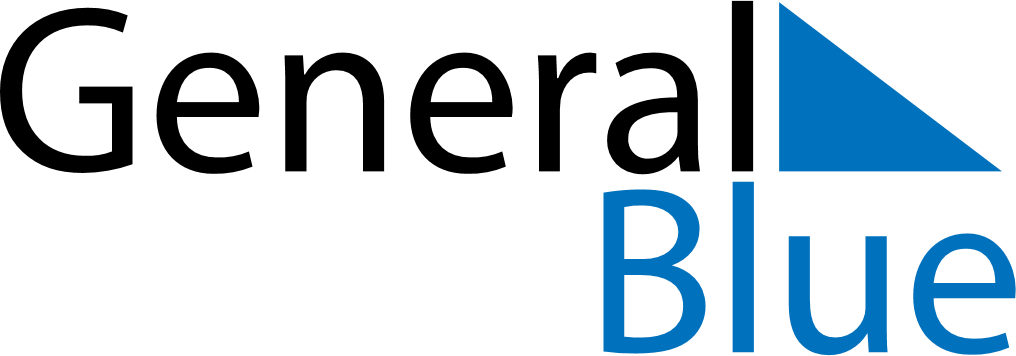 July 2024July 2024July 2024July 2024July 2024July 2024OErbyhus, Uppsala, SwedenOErbyhus, Uppsala, SwedenOErbyhus, Uppsala, SwedenOErbyhus, Uppsala, SwedenOErbyhus, Uppsala, SwedenOErbyhus, Uppsala, SwedenSunday Monday Tuesday Wednesday Thursday Friday Saturday 1 2 3 4 5 6 Sunrise: 3:29 AM Sunset: 10:16 PM Daylight: 18 hours and 47 minutes. Sunrise: 3:30 AM Sunset: 10:16 PM Daylight: 18 hours and 45 minutes. Sunrise: 3:31 AM Sunset: 10:15 PM Daylight: 18 hours and 43 minutes. Sunrise: 3:32 AM Sunset: 10:14 PM Daylight: 18 hours and 41 minutes. Sunrise: 3:34 AM Sunset: 10:13 PM Daylight: 18 hours and 39 minutes. Sunrise: 3:35 AM Sunset: 10:12 PM Daylight: 18 hours and 36 minutes. 7 8 9 10 11 12 13 Sunrise: 3:37 AM Sunset: 10:11 PM Daylight: 18 hours and 33 minutes. Sunrise: 3:38 AM Sunset: 10:09 PM Daylight: 18 hours and 31 minutes. Sunrise: 3:40 AM Sunset: 10:08 PM Daylight: 18 hours and 28 minutes. Sunrise: 3:42 AM Sunset: 10:07 PM Daylight: 18 hours and 25 minutes. Sunrise: 3:43 AM Sunset: 10:05 PM Daylight: 18 hours and 21 minutes. Sunrise: 3:45 AM Sunset: 10:04 PM Daylight: 18 hours and 18 minutes. Sunrise: 3:47 AM Sunset: 10:02 PM Daylight: 18 hours and 15 minutes. 14 15 16 17 18 19 20 Sunrise: 3:49 AM Sunset: 10:00 PM Daylight: 18 hours and 11 minutes. Sunrise: 3:51 AM Sunset: 9:59 PM Daylight: 18 hours and 7 minutes. Sunrise: 3:53 AM Sunset: 9:57 PM Daylight: 18 hours and 4 minutes. Sunrise: 3:55 AM Sunset: 9:55 PM Daylight: 18 hours and 0 minutes. Sunrise: 3:57 AM Sunset: 9:53 PM Daylight: 17 hours and 56 minutes. Sunrise: 3:59 AM Sunset: 9:51 PM Daylight: 17 hours and 52 minutes. Sunrise: 4:01 AM Sunset: 9:49 PM Daylight: 17 hours and 48 minutes. 21 22 23 24 25 26 27 Sunrise: 4:03 AM Sunset: 9:47 PM Daylight: 17 hours and 43 minutes. Sunrise: 4:05 AM Sunset: 9:45 PM Daylight: 17 hours and 39 minutes. Sunrise: 4:08 AM Sunset: 9:43 PM Daylight: 17 hours and 35 minutes. Sunrise: 4:10 AM Sunset: 9:41 PM Daylight: 17 hours and 30 minutes. Sunrise: 4:12 AM Sunset: 9:38 PM Daylight: 17 hours and 26 minutes. Sunrise: 4:14 AM Sunset: 9:36 PM Daylight: 17 hours and 21 minutes. Sunrise: 4:17 AM Sunset: 9:34 PM Daylight: 17 hours and 16 minutes. 28 29 30 31 Sunrise: 4:19 AM Sunset: 9:31 PM Daylight: 17 hours and 12 minutes. Sunrise: 4:21 AM Sunset: 9:29 PM Daylight: 17 hours and 7 minutes. Sunrise: 4:24 AM Sunset: 9:27 PM Daylight: 17 hours and 2 minutes. Sunrise: 4:26 AM Sunset: 9:24 PM Daylight: 16 hours and 57 minutes. 